 Year 1  Learning Project WEEK 6: Food4th May – 5th May  Year 1  Learning Project WEEK 6: Food4th May – 5th May Hello Lovely Barn Owls, I hope you are all well? Well done for all your fabulous work that I have seen on Seesaw. This week I have put some daily maths lessons on Seesaw for you to watch. There is also some English activities online.  I hope you enjoy them. Mrs Scott x 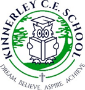 Hello Lovely Barn Owls, I hope you are all well? Well done for all your fabulous work that I have seen on Seesaw. This week I have put some daily maths lessons on Seesaw for you to watch. There is also some English activities online.  I hope you enjoy them. Mrs Scott x Weekly Maths Tasks (Aim to do 1 per day)Weekly Reading and Writing Tasks Daily maths lessons on Seesaw Day 1 Build the concept of units of 2 and count the number of groups of 2Day 2 count in 2s and count on from a multiple of 2Day 3 Build the concept of 10 and count in 10’s Day 4 Count on from a multiple of 10 Day 5 Build the concept of units of 5, count in 5s and count on from a multiple of 5 Some other activities to try…Working on Numbots - your child will have an individual login to access this.Play on Hit the Button -  number bonds, halves, doubles and times tables. Look in the cupboards and the fridge. Sort some of the foods you can find into different groups. Which food group has the most or least amount of items? Which item of food is the lightest or heaviest? Why might this be? Daily English lessons on Seesaw Day 1 aw and au word sort video songDay 2 sound detectiveDay 3 review oo, aw, au wordsDay 4 Decodable passageDay 5 Food groups sort  Some other activities to try…Read out aloud the ingredients on the back of a tin or cereal box to an adult? Find a cooking book in the house or online and read the ingredients needed to make something.Create a shopping list for the week. Can your child group the items into food groups on their list e.g. fruit and vegetables, meat, dairy. Write a recipe for a healthy meal of their choice. Can they use subheadings for the ingredients and instructions. Design a new label for a cereal box. What eye catching information will you add? Can you use an exclamation mark? Design a new milkshake/smoothie. Which ingredients will you include. Can you label the milkshake/smoothie. Will you have a mascot that is linked to your new creation? Can you make the milkshake/smoothie? Weekly Phonics/Spellings Tasks (Aim to do 1 per day)Weekly Phonics/Spellings Tasks (Aim to do 1 per day)The vowel digraphs ‘aw’ and ‘au’saw, draw, yawn, crawl, claw, author, August, dinosaur, astronaut, yourDaily phonics - your child to practice their sounds and blend words. Interactive games found on link below.  Phonics play  The vowel digraphs ‘aw’ and ‘au’saw, draw, yawn, crawl, claw, author, August, dinosaur, astronaut, yourDaily phonics - your child to practice their sounds and blend words. Interactive games found on link below.  Phonics play  Learning Project - to be done throughout the week: FoodFoodThe project this week aims to provide opportunities for your child to learn more food. Learning may focus on where different foods originate from, what makes a healthy meal, opportunities to cook etc .Balanced diet: Show your child this video about how to have a balanced diet. Play these games about healthy eating. What do we have today? Look in the kitchen to see if you can create an A-Z list of foods. Fruit and vegetables - Draw pictures of fruit and vegetables in your house. Label the fruit and vegetables and place in alphabetical order. Sorting activity: Collect food from the kitchen and sort into healthy and unhealthy foods.  Design a poster - think about the foods you like to eat and food that you need to eat to keep you healthy. Create a poster that you can put in the kitchen or in the school hall. Will you be able to use any food wrappers or make your poster interactive? Healthy lunchbox: can you play this game and make a healthy lunchbox? Traditional food: Many cultures have various dishes of food to celebrate their festivals. Find out about a festival and compare it to a different festival. What are the similarities? What are the differences? How is the food prepared? Do you have any traditional food you enjoy with your family? Restaurant: Can you plan a menu? Think about what you would like to have on your menu. Can you design a menu for a vegetarian? Can you design a menu for a vegan? Will you have options on your menu for people who have allergies? Look around the house for any leaflets or take away menus. What price is the food? Can you do any meal deals? Designing a school menu. Can you design a new school menu? What could you add? What would you keep the same? Will it be a healthy school menu? Can you find pictures or draw pictures to add to your menu? Plan out your menu and remember to include prices. Will you have a different menu everyday? Cooking: find a few recipes and check if you have the ingredients at home and cook a meal for your family. Think about a starter, main and dessert. Can you cook as a family? Who will do the measuring?  